.Restart after 16 counts on Walls 3 and 6 (Both times restart on 12 o'clock wall)NOTE: The dance never starts facing 9:00.Intro: 36 count[01 - 08]: Walk R, Walk L, V-Step, R Shuffle Forward, L Forward Rock, R Recover, Step ¼ Turn Left[9 - 16]: R Cross, Step LF to L Side, R Sailor, L Sailor, Pivot ¼ Turn Left[17 - 24]: R Cross, L Recover, R Shuffle to R Side, L Cross, R Recover, Shuffle ¼ Turn Left[25 - 32]: R Forward Rock, L Recover, R Back Lock Step, L Back Rock, R Recover, L Ball Step Beside R, Stomp R, Stomp LEnd of dance.Ending: Wall 9 (6 o'clock), dance 1st 2 counts of dance (walk R, walk L), step RF forward, pivot ½ turn left to face frontJudy Worth: linedancekelowna@gmail.comYoutube site: linedancekelownaBrightest Lights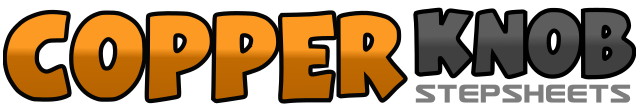 .......Count:32Wall:3Level:Beginner.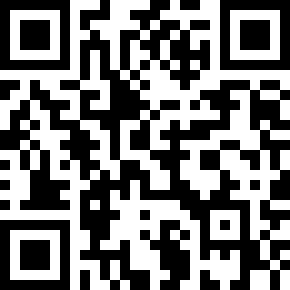 Choreographer:Judy Worth (CAN) - June 2021Judy Worth (CAN) - June 2021Judy Worth (CAN) - June 2021Judy Worth (CAN) - June 2021Judy Worth (CAN) - June 2021.Music:Brightest Lights - Nathan CarterBrightest Lights - Nathan CarterBrightest Lights - Nathan CarterBrightest Lights - Nathan CarterBrightest Lights - Nathan Carter........1-2RF step forward, LF step forward3&4&Step RF out diagonally forward, step LF out diagonally forward, step back on RF to centre, step back on LF beside R taking weight firmly on the LF5&6Step RF forward, step LF beside RF, step forward on RF7&8Rock forward on LF, recover on RF, step LF foot ¼ turn left (9 o'clock)1-2Cross step RF over LF, Step LF to L side3&4Step RF behind LF, step LF to L side, step RF beside LF5&6Step LF behind RF, step RF to R side, step LF beside RF7-8Step RF forward, turn ¼ left placing weight on LF (6 o'clock) (* Restart here on walls 3 and 6)1-2Cross step RF over LF, Recover on LF3&4Step RF to R side, step LF next to RF, step RF to R side5-6Cross step LF over RF, Recover on RF7&8Step LF foot Left, step RF beside LF, step LF ¼ turn to left (3 o'clock)1-2Rock forward on RF, recover on LF3&4Step RF back, step LF back crossed over RF, step back on RF5-6Rock back on LF, recover on RF&7-8Step ball of LF next to RF, stomp RF slightly forward, stomp LF next to RF